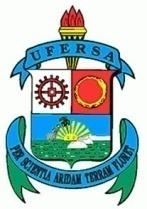 UNIVERSIDADE FEDERAL RURAL DO SEMI-ÁRIDO - UFERSANÚCLEO DE EDUCAÇÃO A DISTÂNCIA - NEaD			EDITAL Nº 007/2020ANEXO II – ITENS PONTUÁVEIS NA ANÁLISE CURRICULAR* As declarações de experiência profissional deverão conter, obrigatoriamente, início e fim da atuação, bem como a função específica exercida.** As declarações de experiência docente deverão conter, obrigatoriamente, o início e o fim da atuação, bem como o semestre letivo ministrado e a carga horária da disciplina.*** Estágio de Docência em Cursos de Mestrado ou Doutorado não é considerado experiência docente para fins de comprovação.**** O candidato deve preencher com a sua pontuação calculada. No caso do preenchimento incorreto, falta de envio ou em branco, o candidato não poderá entrar com recurso para revisão da pontuação.Nome:Vaga:COMPROVAÇÕESDECLARADOVALIDADOFormação (apenas a formação com pontuação mais elevada)Especialista – 05 pontos / Mestre(a) – 10 pontos / Doutor(a) – 15 pontosDocente na Educação Básica Pública ou Profissionalizante (máximo 10 pontos)1 a 2 anos – 02 pontos / 3 a 5 anos – 05 pontos / 6 a 10 anos – 07 pontos / acima de 10 anos – 10 pontosDocente no Ensino Superior Presencial (máximo 10 pontos)1 a 3 semestres – 2,5 pontos / 4 a 5 semestres – 5 pontos6 a 10 semestres – 7,5 pontos / acima de 10 semestre – 10 pontosDocente no Ensino Superior na Educação a Distância (máximo 15 pontos)1 a 3 semestres – 04 pontos / 4 a 5 semestres – 08 pontos6 a 10 semestres – 12 pontos / acima de 10 semestre – 15 pontosExperiência na função pleiteada neste edital (máximo 50 pontos)1 a 4 semestres: 20 pontos / 5 a 8 semestres – 40 pontos / Acima de 9 semestres – 50 pontosTotal